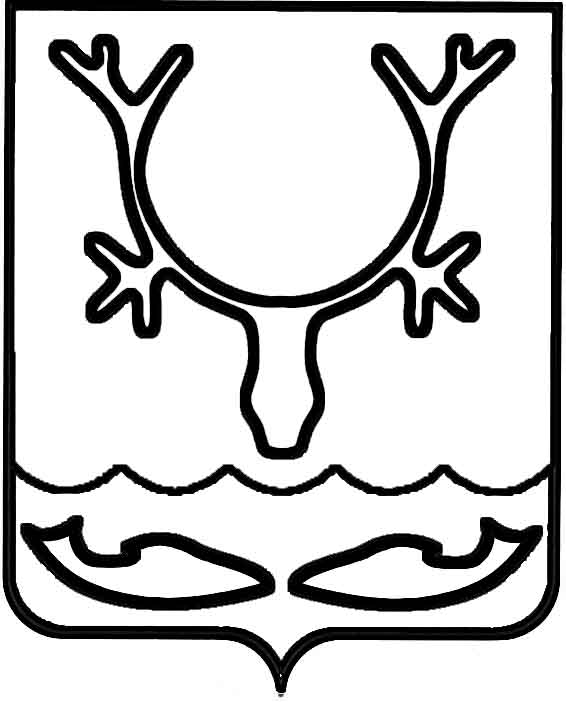 Администрация муниципального образования
"Городской округ "Город Нарьян-Мар"ПОСТАНОВЛЕНИЕО внесении изменения в постановление Администрации муниципального образования "Городской округ "Город Нарьян-Мар"                      от 01.08.2019 № 728 "Об установлении                                   с 1 января 2020 года тарифной ставки рабочего первого разряда для муниципального унитарного предприятия "Комбинат                          по благоустройству и бытовому обслуживанию"В соответствии с Отраслевым тарифным соглашением в жилищно-коммунальном хозяйстве Российской Федерации на 2017-2019 годы (пролонгированным на период 2020 – 2022 годы), постановлением Администрации муниципального образования "Городской округ "Город Нарьян-Мар" от 12.10.2020 
№ 688 "О специализированной службе по вопросам похоронного дела" Администрация муниципального образования "Городской округ "Город Нарьян-Мар"П О С Т А Н О В Л Я Е Т:Внести в постановление Администрации муниципального образования "Городской округ "Город Нарьян-Мар" от 01.08.2019 № 728 "Об установлении                                  с 1 января 2020 года тарифной ставки рабочего первого разряда для муниципального унитарного предприятия "Комбинат по благоустройству и бытовому обслуживанию" следующее изменение:1.1. пункт 1 дополнить абзацем следующего содержания:"- для подразделений ритуального обслуживания (в том числе организации похоронного дела) – 9 979,00 рублей.".2.	Настоящее постановление вступает в силу с 1 декабря 2020 года 
и подлежит официальному опубликованию.19.11.2020№881Глава города Нарьян-Мара О.О. Белак